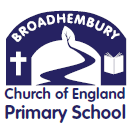 Broadhembury Church of England Primary SchoolHonitonDevonEX14 3NFHeadteacher: Mrs Katie Gray(01404) 841304                 admin@broadhembury.devon.sch.uk             www.broadhembury.devon.sch.uk                 fax: (01404) 84177819 March 2020Dear ParentsI was hoping to be able to write to you today with clear information about what is happening with schools from Monday but I am afraid that clear guidance from government has not yet come through.I can confirm that for the majority of pupils school will be closed from the end of the day tomorrow (Friday 20th March) for the foreseeable future. We are expecting to be open from Monday however, for specific groups of children;those with a finalised EHCP plan (not a draft one)those who have a social worker dedicated to them or the familythose whose parents are classed as a key worker.We are yet to be told who will be on the approved list of key workers. We have been told however, that there will be strict criteria to follow and it won’t be at school staff discretion.To support us with planning for the next few weeks we would be grateful if you could let us know if you fall into any of the categories below. This list has been generated by us as a school and IS NOT the final criteria list from government – we are just making predictions on a ‘just in case’ basis.Please complete the form below and return to school tomorrow or send us an email confirming the details to the admin@broadhembury.devon.sch.uk address.There was also a suggestion last night from government about food vouchers. Unfortunately we still haven’t received any further information about this either but we will let you know as soon as we hear.Updates will be posted on the school website home page as soon as we hear anything  - please regularly check it for the latest information that we have.Government advice on isolation remains in place for any children who have symptoms of COVID-19, however mild, or who live in a household where someone has symptoms even if they fall in to any of the above categories.This is as much as we know right now and we appreciate your continued patience as we deal with this ever-changing situation. We understand that this latest news will have an impact on you and your family and it’s far from ideal. If you want to get in touch to share any concerns, please don’t hesitate to do so. Thank you again for your continued support, and we will be in touch with more information when we can.Best wishesKatie GrayExecutive HeadteacherName of Child/Children ……………………………………	 Year Group/s ………………………Please tick if you fall into any of the following categories (for occupations – only if both parents/carers fall into these categories)Finalised EHCP planAssigned Social WorkerNHS staffCare WorkerArmed Forces PersonnelFire fightersAmbulance StaffFood/Supermarket delivery driverPolicePrison OfficersProbation Service StaffSocial WorkersSupermarket workersTeachers and school and nursery staffHighway agency staffLA environmental health workersName and occupation of both parents with contact number of employer if you fit into one of the above categories.If you fit into any of the above categories please indicate which days that school attendance is required next week.